Activité 2 : Activité expérimentale - Suivi de l’évolution d’une réaction impliquant un réactif coloréSituation déclenchante Les couples redox intervenant dans cette réaction sont I2/I- et S4O62- / S2O32-. Écrire les demi équations rédox associées à ces deux couplesCompléter l’équation chimique de cette réaction qui se produit lors du traitement d’une tache de Bétadine :…. I2(aq)                +   …. S2O32-(aq)                      …. S4O62-(aq)   +  …. I-(aq)Orangé (Tache)             incolore (détachant)            incolore           incoloreJustifier la qualité d’ions spectateurs attribuée aux ions sodium présents dans la solution de thiosulfate de sodium. 2- Résolution de problèmeSituation problème : Une blouse a été tachée par une solution de Bétadine. Elle a été imbibée par un volume V = …. d’une solution de concentration en diiode égale à c = …... Pour la détacher on dispose d’un volume V’ = …. d’une solution de thiosulfate de sodium de concentration c’ = …. en ions thiosulfate. Prévoir l’efficacité de l’application du détachant sur ce vêtement taché. Activité préliminaire :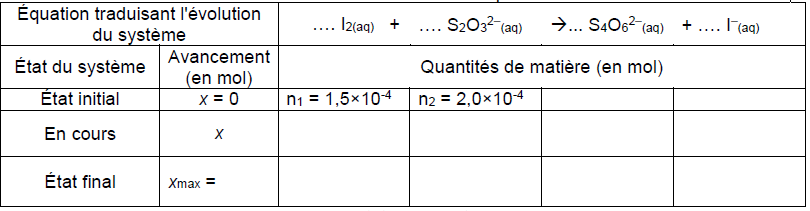 On dispose d’une solution aqueuse de diiode de concentration molaire C1 = 1,0×10-2 mol.L-1 et d’une solution aqueuse de thiosulfate de sodium de concentration molaire C2 = 1,0×10-2 mol.L-1. Calculer les volumes V1 et V2 des solutions à mélanger afin de reproduire l’état initial figurant dans le tableau d’avancement précédent.Dans un bécher, réaliser ce mélange. Qu’observez-vous ? A la lumière de cette observation, que pensez-vous de l’efficacité du détachant évoqué dans la situation problème. Votre prévision est-elle vérifiée expérimentalement ?3- BONUS : Conditions stœchiométriquesOn dit que les réactifs sont introduits dans les conditions stœchiométriques lorsqu’ils sont entièrement consommés à la fin de la réaction.Compléter le tableau d’avancement ci-après. Vous ferez le calcul de l’avancement maximal pour les deux réactifs. Vous pourrez ainsi en déduire la quantité de matière de diiode n2. Calculer les volumes V1 et V2 des solutions à mélanger afin de reproduire l’état initial figurant dans le tableau d’avancement précédent.Proposer une expérience qui permettrait de vérifier que l’on est dans les conditions stœchiométriques.ObjectifsSuivre l’évolution d’une réaction chimique.Interpréter la couleur à l’état final d’une solution siège d’une réaction impliquant une espèce colorée.Appréhender la notion d’avancement et comprendre l’utilisation d’un tableau d’avancement.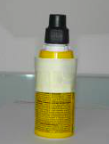 Doc 1 : Bétadine dermique à 10% ®Principe actif / excipients Povidone iodée : 10g / 100 mL nonoxinol 9
acide citrique monohydraté hydroxyde de sodium qsp pH 5 – 6 glycérol Dihydrogénophosphate de sodium, dihydraté eau  Doc 2 : Enlever une tache de BétadineLa présence de molécules de diiode confère à la Bétadine une couleur orangée.Photo blouse tachéeVu sur un forum :Pour détacher une blouse souillée par de la Bétadine, utiliser une solution incolore de thiosulfate de sodium (S2O32- ; 2 Na+).Dans quel cas utiliser ce produit ? Classe : Antiseptique. Propriétés : antiseptique local qui contient du diiode. Utilisations : ‐ traitement antiseptique de la peau, des plaies et des brûlures superficielles peu étendues. ‐ traitement d'appoint des infections de la peau et des muqueuses.Dans quel cas utiliser ce produit ? Classe : Antiseptique. Propriétés : antiseptique local qui contient du diiode. Utilisations : ‐ traitement antiseptique de la peau, des plaies et des brûlures superficielles peu étendues. ‐ traitement d'appoint des infections de la peau et des muqueuses.Doc 2 : Enlever une tache de BétadineLa présence de molécules de diiode confère à la Bétadine une couleur orangée.Photo blouse tachéeVu sur un forum :Pour détacher une blouse souillée par de la Bétadine, utiliser une solution incolore de thiosulfate de sodium (S2O32- ; 2 Na+).Equation traduisant l’évolution du systèmeEquation traduisant l’évolution du système…. I2(aq)   +…. S2O32-(aq)   …. S4O62-(aq …. S4O62-(aq+ …. I-(aq)Etat du systèmeAvancement (en mol)Quantités de matière (en mol)Quantités de matière (en mol)Quantités de matière (en mol)Quantités de matière (en mol)Quantités de matière (en mol)Etat initialX = 0n1 = 1,5.10-4n2 =Etat intermédiaireXEtat finalXmax =